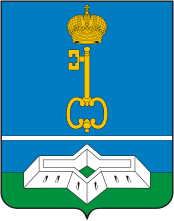 СОВЕТ ДЕПУТАТОВ МУНИЦИПАЛЬНОГО ОБРАЗОВАНИЯШЛИССЕЛЬБУРГСКОЕ ГОРОДСКОЕ ПОСЕЛЕНИЕКИРОВСКОГО МУНИЦИПАЛЬНОГО РАЙОНАЛЕНИНГРАДСКОЙ ОБЛАСТИПЯТОГО СОЗЫВАР Е Ш Е Н И Еот 7 сентября 2023 года № 175Об отмене решенийРассмотрев представление Кировской городской прокуратуры от 25.08.2023 №7-03-2023, руководствуясь Федеральными законами от 6 октября 2003 года №131-ФЗ «Об общих принципах организации местного самоуправления в Российской Федерации» и от 2 марта 2007 года №25-ФЗ «О муниципальной службе в Российской Федерации», на основании Устава муниципального образования Шлиссельбургское городское поселение Кировского муниципального района Ленинградской области, Совет депутатовРЕШИЛ:Признать представление Кировской городской прокуратуры об устранении нарушений требований трудового законодательства от 25.08.2023 №7-03-2023 обоснованным.С целью устранения выявленных нарушений закона:Отменить решение Совета депутатов муниципального образования Шлиссельбургское городское поселение Кировского муниципального района Ленинградской области пятого созыва от 12 июля 2023 года № 169 «О досрочном прекращении Желудовым А.А. полномочий главы администрации муниципального образования Шлиссельбургское городское поселение Кировского муниципального района Ленинградской области»;Отменить решение Совета депутатов муниципального образования Шлиссельбургское городское поселение Кировского муниципального района Ленинградской области пятого созыва от 12 июля 2023 года № 170 «О временном возложении исполнения полномочий главы администрации муниципального образования Шлиссельбургское городское поселение Кировского муниципального района Ленинградской области».Настоящее решение вступает в силу с момента принятия, подлежит официальному опубликованию в официальных средствах массовой информации. Глава муниципального образования 				М.В. Лашков 